Hier sind eine Reihe von Verständnisfragen zum Film ...                                       Name:_________________________Alkohol in reduzierten Bieren – by AK #Kappenberg - 2:26 minDer modulare AK Gaschromatograf ist auch mit einem Gassensor ausgestattet. Dieser kann oxidierbare Substanzen (z.B. Ethanol) erfassen, ist aber höchstempfindlich und daher schwer kalibrierbar.Bei alkoholhaltigen Getränken misst man meist nur eine Probe aus dem Gasraum oberhalb der Flüssigkeit (Headspace). Warum?Wie unterscheiden sich die Gaschromatogramme von normalen Bieren, alkoholreduzierten Bieren und alkoholfreien Bieren?AKKappenberg
GaschromatografieAlkoholreduzierte BiereK08ag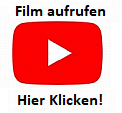 